				SLUPPEN BARNEHAGEFremdriftsplan for barnehageåret 2019/2020Sosiale ferdigheter, friluftsliv og lek er våre satsningsområder og vil i perioder være en stor del av hverdagen i Sluppen barnehage.   Systematisk språkstimulering vil vektlegges i hverdagen.Grillhytta brukes jevnlig av avdelingene. 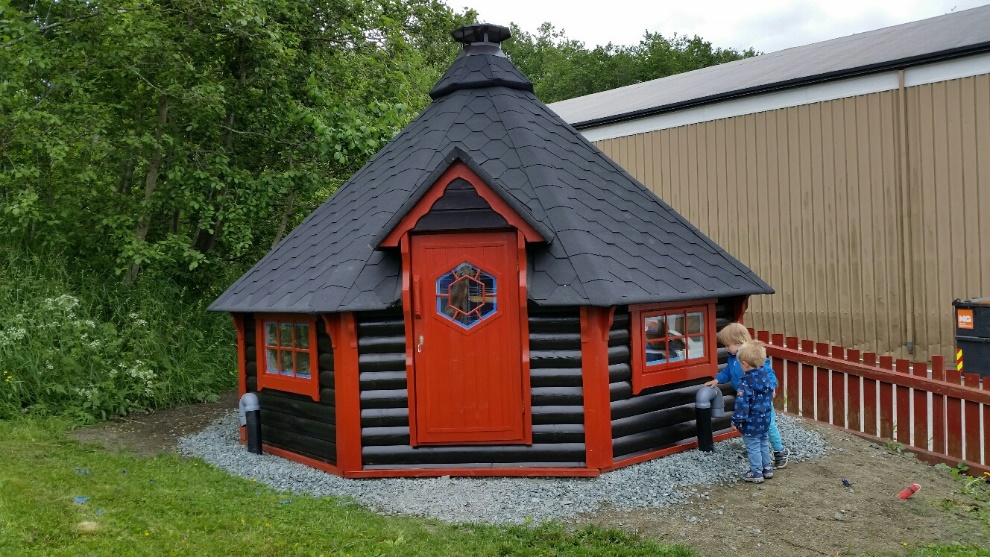 Et fint sted å spise frokosten sin påEt fint sted å lese i en bok Et fint sted å hvile seg litt i en travel hverdag_________________________________________________________________August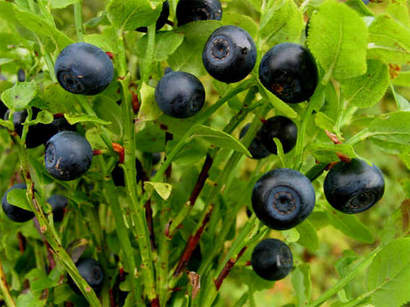 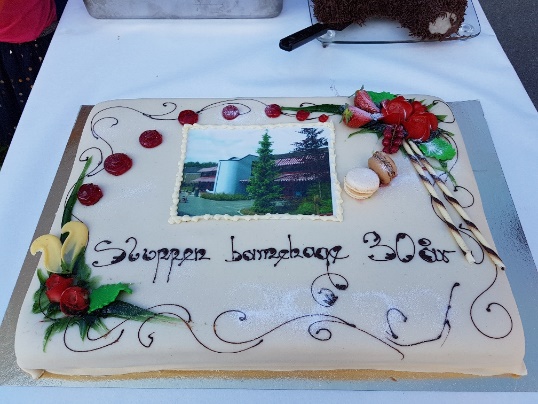 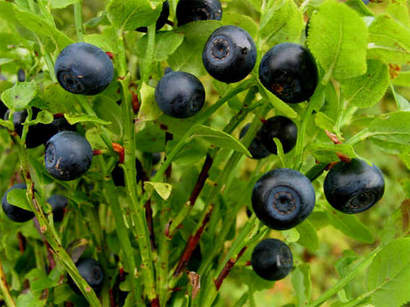 	         Blåbær tur					           Sluppen bhg 30 årSeptember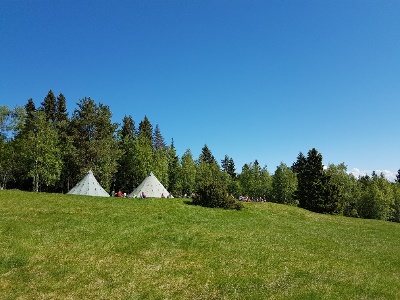  Oktober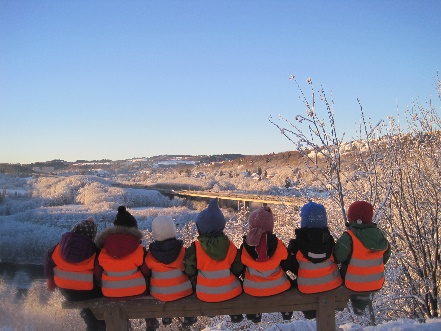 November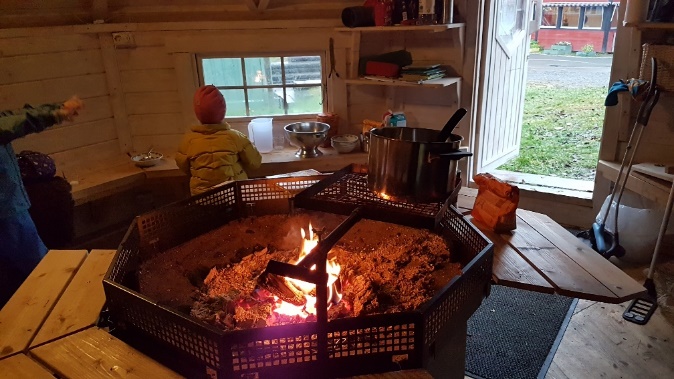 Desember følger egen plan på hver avdeling.Januar/ Februar     Snøkanon                                    Temaperiode             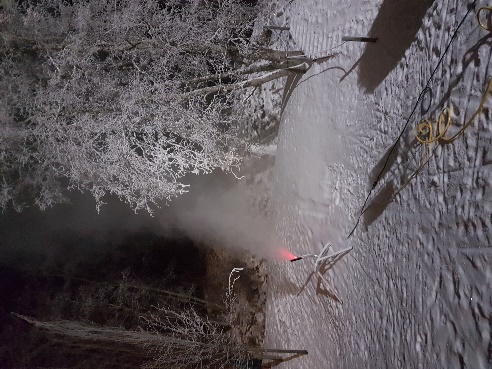 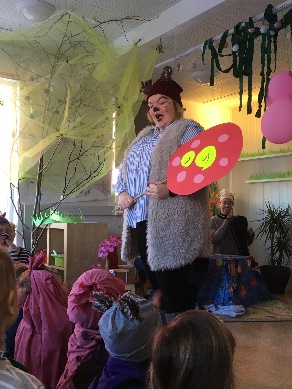  Mars/April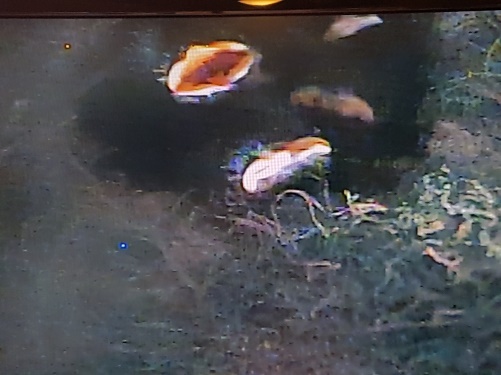 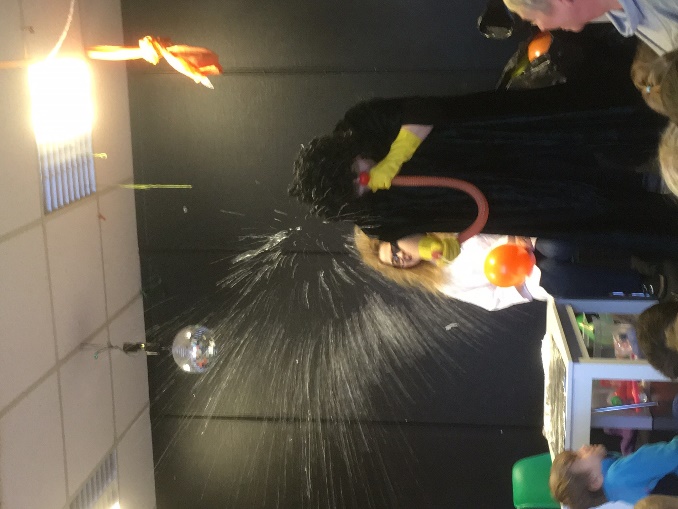 		Fugleunger i juni 				     Vitenskapsuke med moro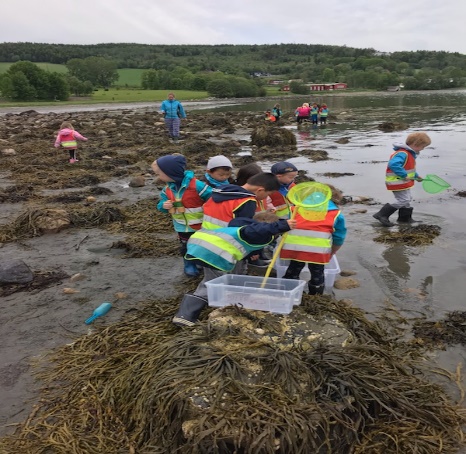                                                   		 Tur til Midtsand i juniMai/JuniMandagTirsdagOnsdagTorsdagFredagSmørblomstHestehovHvitveisStorklubbBlåklokkeTemaHva gjør viResultatFagområderTilvenningBli kjent både barn og voksne og foreldreLeker sammen inne og uteSnakker sammenSynger og leser sammenBordaktiviteter sammenBli kjent og tryggFøle begynnende tilhørighet, fellesskap og vennskap.Kommunikasjon, språk og tekstKunst, kultur og kreativitetFamilien/kroppenSnakke sammen om familien vår. Hva heter mor, far og søsken. Bli kjent med våre kroppsdeler og egen kropp.Litt kjennskap til hverandres familieBli i stand til å sette ord på og snakke om egen kropp.    Nærmiljø og samfunnKommunikasjon, språk og tekstKropp, bevegelse mat og helseHøstHva kan vi spise av det som vokser i naturen?Bær, blomster Tur å plukke bær, Hva er spiselig, lage smoothie eller syltetøy, smake på.Lære at vi plukker bær og lager syltetøy på høstenNatur, miljø og teknologiKropp, bevegelse , mat og helseKommunikasjon, språk og tekstTemaHva ResultatFagområdetFamilien og kroppen fortsetterSnakke sammen om hverandres familie og kroppene.Litt kjennskap til hverandres familie, og til kroppens ulike delerNærmiljø og samfunnKommunikasjon, språk og tekstForberedelse til LavvoleirHva har vi i sekkenHva slags utstyr trenger viHva har vi lyst til å gjøre i skogenØve på å planlegge utstyr og klær vi trenger i naturenPlanlegge aktiviteter sammenKropp, bevegelse mat og helseKommunikasjon språk tekstNærmiljø og samfunnGjennomføring av lavvoleirenUndre oss over det vi ser i naturenVære naturfinnereLage utstilling på leirplassen av alt vi har funnet i skogen og snakke om det.Kunnskap om planter, dyr og insekterTa i bruk egne kreative evner lage kunst.Kommunikasjon, språk og tekstKunst, kultur og kreativitetNatur, miljø og teknologiAntall, rom og formGrilling/bål i naturenHvordan oppfører vi oss rundt grillen/bålet – respekt for markeringen/flammen rundt grillen.Hva kan vi grille,Grillmatpakker, pølser, grønnsaker, frukt, kjøtt etcLære oss adferd rundt bålet, flammer og varme.Observere hvordan vi griller mat på bål eller grill.Nærmiljø og samfunnKropp, bevegelse, mat og helseKommunikasjon, språk og tekstSamtaler og lekTekstskaping, Reflektere og prate om alt vi har opplevd.Nye erfaringer og kunnskap om naturen og vennenevåre.Natur, miljø og teknologiKommunikasjon, språk og tekstTemaHva Resultat FagområdetHøstHva skjer i naturen med trær, blomster og dyrKunnskap om hva som skjer i naturen om høst  Natur, miljø og teknologiKomposteringPasse på at prosessen er i gang, mate grisen (kompostbingen) vårKunnskap om og erfaring med kompostering av matavfall Se når matavfallet er blitt til jord.Natur, miljø og teknologiKommunikasjon, språk og tekstNærmiljø og samfunnForut – aksjonenSierra LeoneLære om landet, kulturen, maten og menneskene. Tilberede og smake på mat fra landet.   Kunnskap om landet, kulturen, maten og hvordan menneskene leverKommunikasjon, språk og tekstEtikk, religion og filosofiNærmiljø og samfunnSkape bilder og kunstBruke kreativiteten og matrialer fra naturen, gjenbruk og skape bilder og kunstBruke og videreutvikle kreative evner – skape med egne henderNærmiljø og samfunnAntall, rom og formKunst, kultur og kreativitetFN- dagenMarkering med bruktmarked og kunstutstillingStille ut bilder og kunst til salgsAlle barna kan bidra med en ting til bruktmarkedSelge kunst /kake/saftPengene går til barna i landet (Forut)Bidra gjennom arbeid med å lage bilder, kunst planlegging av utstillingen, selge kake/kaffe og samle inn penger som skal gå til barn som trenger hjelp.Kommunikasjon, språk og tekstEtikk, religion og filosofiKunst, kultur og kreativitetAntall, rom og formNærmiljø og samfunnTemaHvaResultatFagområdeVinterSe hvordanfugler, dyr og trær forbereder seg til vinterØkt kunnskap og kjennskap til hva som skjer i naturen  når vinteren nærmer seg.Kommunikasjon, språk og tekstNatur, miljø og teknologiEtikk, religion og filosofiJuleforberedelserstarterPlanlegge sammen hva vi har lyst til å gjøre av forberedelser.Bake pepperkakehjerterog pynte til julefrokostenFå erfaring med å bake pepperkake og tradisjoner vi ønsker å ha med oss i førjulstiden.Natur, miljø og teknologiEtikk, religion og filosofiKommunikasjon, språk og tekstKropp, bevegelse, mat og helseKunst, kultur og kreativitetTemaHva ResultatFagområderTema -periodeLese litteraturTegne, male dramatisere, synge og danse barns medvirkningBli kjent men ny litteratur og bidra tilen god prosjektperiode Kommunikasjon, språk og tekstNatur miljø og teknologiEtikk, religion og filosofiKropp, bevegelse,mat og helseKardemomme byLese, leke, synge og spille med rytmeinstrumenter og dramatisereLage kostymer til avslutningsfest/Karneval 28.02Lage sitt eget kostyme Lære av moralen i byen, vennskap, dyrene, yrkene og maten som omtales i Kardemomme byStimulere kreative evnerKommunikasjon, språk og tekst Natur, miljø og teknologiAntall, rom og formKropp, bevegelse, mat og helseEtikk, religion og filosofiKunst, kultur og kreativitetGå på ski, ake, leke i snøen, lage snøborg, snømann, engler Oppleve at det er artig å leke ute i snøen og alt man kan gjøre ute når det er snø.Kropp, bevegelse, mat og helseAntall, rom og formKommunikasjon, språk og tekstKunst, kultur og kreativitetTemaHvaResultat FagområdeLavvoleirForberedelse gjennom å snakke om hva vi trenger av klær og utstyr. Hva vi må ha på oss og hva som skal være i sekken. Gjennomføre leiren på ski og være ute hele dagenSpise ute, tisse ute og bæsje ute.Lære hvordan vi kler oss etter forholdene, vinter, snø, og etter temperaturen ute.Lære hva vi gjør om vi fryser.Få trening i å gå på ski og leke i snøen. Kommunikasjon, språk og tekstKropp, bevegelse, mat og helseNatur, miljø og teknologiAntall, rom og formEtikk, religion og filosofiVårSå inne for å plante ut i når tiden er inne. Følge med Blåmeisen i fuglekassen fra de starter å bygge redeTil ungene flyr ut.Få erfaring med egne grønnsaker og blomster. Få kunnskap og Blåmeisen fra egg til fugleunge.Natur, miljø og teknologiKropp, bevegelse, mat og helseKommunikasjon, språk og tekstNaturvitenskapligukeVi gjør ulike forsøk med forskjellige materiale/stoff for å se hva som skjer.Latter og glede over det som skjer.Få erfaring og kunnskap om hva som skjer når vi blander ulike stoffer/matrialer sammen og hvorfor reaksjonen skjer. Stimulere nysgjerrighet og kreativitetPåskeHvorfor feirer vi påske?  Tradisjoner i forbindelse med påsken.Kjennskap og kunnskap om hvorfor vi feirer påske både religiøst og humanistiskEtikk, religion og filosofiKommunikasjon, språk og tekstNatur, miljø og teknologiNærmiljø og samfunnTilvenningStarter med å bli kjent med voksne på avdelingen barna skal flytte til etter sommerferienBli kjent og trygg med voksne og ny avdeling.Tilvenningen fortsetter frem til sommerferien.TemaHvaResultatFagområdeEventyrØve til sommerfestLese eventyrsyngeBli kjent med norske folke-eventyr og lære sangene godtKunst, kultur og kreativitetKommunikasjon, språk og tekstNærmiljø og samfunnMiljødagPlante ut grønnsaker og blomster vi sådde inne tidligere.Tømme kompostbingen og benytte jorda på bærtrær og andre trær/vekster som trenger næring. Få erfaring i å ta vare på planter, busker og grønnsaker. Lære å ta vare på miljøet rundt oss. Nærmiljø og samfunn  Antall, rom og formNatur, miljø og teknologiNasjonaldagenMarkering av 17. mai med tog, flagg, leker, pølse og is.Snakker med barna om hvorfor vi feier 17. mai.Få kunnskap om Norge sin bursdag og tradisjoner rundt denKommunikasjon, språk og tekstNærmiljø og samfunnKropp, bevegelse, mat og helseLavvoleir Forberede uka, medvirkning til hva vi gjør. Observere og reflektere over det vi møter på turer. Storklubben overnatter. Bli glad i å være ute, og å være i aktivitet.Lære å kle seg etter vær og temperatur. Bære sekk, holde orden i sekken.Natur, miljø og teknikkKropp, bevegelse og helseKommunikasjon, språk og tekst. Antall, rom og form.Tur til fjæraSe på dyreliv, tang og tare, skjell og ellers det vi finnerErfaring og kunnskap om hva som lever i fjæra ved sjøen.Natur miljø og teknologiKommunikasjon, språk og tekst Kropp, bevegelse, mat og helseSommerfestOpptre med sangErfaring i å stå frem foran en gruppeKommunikasjon, språk og tekstJuli Fortsetter sommeraktiviteterog lek i juliLuke ugress og passe på og smake på det som vi har plantet.Plukke ville blomster og lære oss navn på blomstene, trær, busker og fugler vi observerer. Lek både inne og ute. Kunnskap om alt levende rundt oss.Natur, miljø og teknikkKropp, bevegelse og helseKommunikasjon, språk og tekst.